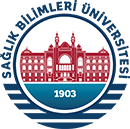 ENSTİTÜ YÖNETİM KURULU KARARIKarar no:                                                                                                                                         Tarih: Yukarıdaki önerinin uygun olduğuna   / uygun olmadığına  karar verilmiştir.                                                                                                                                                                 İmza                                                                                                                                                     Enstitü Müdürü   Tarih:   /  /     SAĞLIK BİLİMLERİ ENSTİTÜSÜ MÜDÜRLÜĞÜNEAnabilim Dalımız doktora öğrencisi       nolu       ‘nın Doktora Tez Önerisine ilişkin Tez İzleme Komitesinin değerlendirmesi aşağıda yer almaktadır. Bilgilerinize ve gereğini arz ederim.                                                                                                                                               İmza                                                                                                                                     Anabilim Dalı Başkanı                                                                                                                                           (Unvanı, Adı ve Soyadı)Tez Önerisi Savunma TutanağıKomite: Enstitü Yönetim Kurulu’nun   /  /     . tarih ve       sayılı toplantısında oluşturulan komite  İlk kez /  İkinci kez Tez Önerisi Savunmasını   /  /     tarihinde yapmıştırDeğerlendirme:             Tez Önerisinin KABUL EDİLMESİNE             Tez Önerisinin RED EDİLMESİNE             Oy birliği  Oy çokluğu ile karar vermiştir.Tez İzleme Komitesi ÜyeleriTez İzleme Komitesi ÜyeleriTez İzleme Komitesi ÜyeleriÜnvanı, Adı ve SoyadıAnabilim Dalı İmzası1.*     2.       3.       * Danışman öğretim üyesi olmalıdır* Danışman öğretim üyesi olmalıdır* Danışman öğretim üyesi olmalıdır